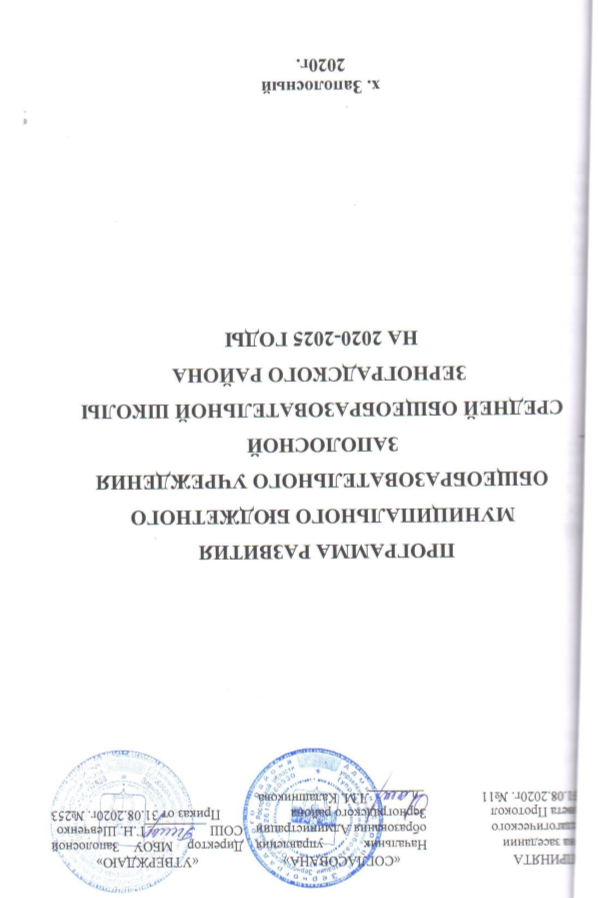 Содержание1. ПАСПОРТ ПРОГРАММЫ РАЗВИТИЯ МБОУ Заполосной СОШ на 2020 -2025гг............................................................................................................3  ВВЕДЕНИЕ ...................................................................................................... 7  ИНФОРМАЦИОННАЯ СПРАВКА О ШКОЛЕ .............................................9  Общая характеристика школы .........................................................9  Основные виды образовательной деятельности ............................ 10  Организация образовательной деятельности ................................ .10  3.4. Организация учебного процесса ........................................................13  3.4.1. Контингент обучающихся школы (на 01.09.2020г.) ......................13  3.4.2. Краткая характеристика педагогического коллектива ..................14  3.4.3. Структура управления. ................................................................... 15  4. Учебно-материальная база, IT- инфраструктура ........................ 15 Анализ показателей бюджетного финансирования..........................16  4. АНАЛИЗ РАЗВИТИЯ МБОУ Заполосной СОШ в 2014-2019 гг. ……..16  ОСНОВАНИЯ ДЛЯ РАЗРАБОТКИ ПРОГРАММЫ РАЗВИТИЯ МБОУ Заполосной СОШ на 2020-2025 гг. ...........................................................23  КОНЦЕПЦИЯ СТРАТЕГИЧЕСКОГО РАЗВИТИЯ ШКОЛЫ .....................26  СТРАТЕГИЯ И ТАКТИКА РЕАЛИЗАЦИИ ПРОГРАММЫ РАЗВИТИЯ....30           7.1. Программа «Современная школа» ……………………….30         7.2. Программа «Успех каждого ребенка»………………..….33  7.3. Программа «Цифровая школа»……………………… ….38  7.4. Программа «Учитель будущего»………………… ……..41  7.5. Программа «Обеспечение открытости и самостоятельности школы»...44ОЖИДАЕМЫЕ РЕЗУЛЬТАТЫ РЕАЛИЗАЦИИ ПРОГРАММЫ РАЗВИТИЯ............................................................................ 46  РЕСУРСНОЕ ОБЕСПЕЧЕНИЕ РЕАЛИЗАЦИИ ПРОГРАММЫ РАЗВИТИЯ...50  ОРГАНИЗАЦИЯ УПРАВЛЕНИЕМ ПРОГРАММОЙ РАЗВИТИЯ И КОНТРОЛЬ ХОДА ЕЁ РЕАЛИЗАЦИИ ..........................................................53 1. ПАСПОРТ ПРОГРАММЫ РАЗВИТИЯ МБОУ ЗАПОЛОСНАЯ СОШ на 2020- 2025 гг. 2. ВВЕДЕНИЕВ условиях, когда образование становится одним из важнейших средств повышения качества человеческих ресурсов, а также важнейшим каналом модернизации российской экономики, ключевой идеей современной школы становится идея развития.  Программа развития МБОУ Заполосной СОШ предназначена для определения приоритетов в развитии школы, обеспечения субъектов образовательной деятельности и социальных партнёров знанием о стратегических и тактических задачах развития, механизмах их решения, последовательности деятельности и ожидаемых результатах.  Программа разработана на основе стратегических документов, определяющих перспективы системы образования Российской Федерации на современном этапе и является логическим продолжением предыдущих Программ развития школы.  Программа развития – локальный акт образовательной организации, определяющий 	стратегические 	направления 	развития 	образовательной организации на долгосрочную перспективу.  Программа как управленческий документ развития школы определяет ценностно-смысловые, целевые, содержательные и результативные приоритеты развития, задает основные направления эффективной реализации государственного задания.  Программа как проект перспективного развития школы призвана обеспечить:  - условия для устойчивого развития образовательной организации в соответствии со стратегией развития российского образования и достижения нового качества образования;  - разработку и реализацию инновационных моделей организации образовательной практики школы в соответствии с требованиями ФГОС НОО, ООО и создание целостной образовательной среды школы в условиях работы по  ФГОС СОО;  - эффективное выполнение государственного задания на оказание образовательных услуг в соответствии с требованиями законодательства и удовлетворение образовательных запросов субъектов образовательной деятельности и лиц, заинтересованных в образовании в соответствии с требованиями законодательства;  - консолидировать усилия всех заинтересованных субъектов образовательной деятельности и социального окружения школы для достижения целей Программы.  В основу реализации Программы положен современный программно-проектный метод, сочетающий управленческую целенаправленность деятельности администрации и творческие инициативы сотрудников. Выполнение государственного задания происходит в рамках направлений, представляющих комплекс взаимосвязанных задач и мероприятий, нацеленных на обеспечение доступности качественного образования в соответствии с показателями эффективности работы образовательного учреждения. Инициативы со стороны педагогического коллектива по реализации Программы оформляются как педагогические проекты. Результатом работы школы по направлениям является повышение эффективности работы школы, результатом реализации инициативных проектов – высокий уровень удовлетворенности общества качеством образования.  3. ИНФОРМАЦИОННАЯ СПРАВКА О ШКОЛЕ3.1. Общая характеристика школы Полное наименование образовательного учреждения в соответствии с Уставом: муниципальное бюджетное общеобразовательное учреждение Заполосная средняя общеобразовательная школа Зерноградского района.Краткое наименование образовательного учреждения в соответствии с Уставом: МБОУ Заполосная СОШ Юридический адрес: 347729, Ростовская область, Зерноградский район, хутор Заполосный, улица Степная, дом 16.Фактический адрес: 347729, Ростовская область, Зерноградский район, хутор Заполосный, улица Степная, дом 16.Телефон: 8(86359) 95-7-63 Адрес электронной почты: zapolosnayaschool@yandex.ruАдрес официального сайта в сети «Интернет»: http://sosh27.ru/Учредитель (полное наименование), данные по учредительному договору: управление образования Администрации Зерноградского района.Документы, регламентирующие деятельность МБОУ Заполосной СОШУстав Муниципального бюджетного общеобразовательного учреждения Заполосной средней общеобразовательной школы Зерноградского района (утверждён приказом управления образования Администрации Зерноградского района Ростовской области от 17.12.2014г. №466);Свидетельство о постановке на учет юридического лица в налоговом органе: серия 61 №006272366, дата 26 июля 2000,  ОГРН 1026100957838, ИНН 6111011496Свидетельство о внесении записи в Единый государственный реестр юридических лиц: серия 61 №№002686077,  20 ноября 2002, выдано Инспекцией  МНС России по Зерноградскому району Ростовской областиСвидетельство о праве на имущество: - оперативное управление, свидетельство  о государственной регистрации права серия 61-АЖ  731445, дата 17.04.2012г объект права: средняя общеобразовательная школа;-  свидетельство  о государственной регистрации права 61-АЖ, 731672,  дата 17.04.2012г объект права: подвал;  -свидетельство  о государственной регистрации права 61-АЖ, 731447, дата 17.04.2012г  объект права: здание уборной - свидетельство  о государственной регистрации права 61-АЖ, 731448, дата 17.04.2012г объект права: земельный участок.Свидетельство о праве на земельный участок: 61-АЖ, 731448, дата 17.04.2012г  вид права: постоянное бессрочное пользование.Лицензия на осуществление образовательной деятельности: серия 61 №001246, 22 марта 2012г, срок действия лицензии «бессрочно», выдана Региональной службой по надзору и контролю в сфере образования Ростовской области. Право реализации образовательной деятельности по программам: начального общего образования;основного общего образования; среднего общего образования;дополнительного образования детей и взрослых.Свидетельство о государственной аккредитации действительно по 27 апреля 2023г. ОП 025526 № 1574 от 19 марта 2012г., выдано Региональной службой по надзору и контролю в сфере образования Ростовской области Перечень аккредитованных уровней образования:начального общего образования;основного общего образования; среднего (полного) общего образования.Наличие филиалов, их адреса места нахождения, телефоны: Нет.Дополнительные платные образовательные услуги: Нет.Локальные акты учреждения: положения, приказы, распоряжения. 3.2. Основные виды образовательной деятельности  Основным предметом деятельности школы является:  Реализация образовательной программы начального общего образования;  Реализация образовательных программ основного общего и среднего общего образования;  Реализация программ профильного обучения;  Реализация дополнительных общеобразовательных программ.3.3. Организация образовательной деятельности  В школе разработаны и реализуются образовательные программы, содержание которых соответствует государственному образовательному стандарту. Учителя-предметники разрабатывают рабочие программы, в которых используются эффективные формы обучения, создаются необходимые условия для реализации обучения детей с разными способностями, с разной степенью усвоения учебного материала. Начальное общее образование. Образовательная программа рассчитана на четырёхлетний нормативный срок усвоения государственных образовательных программ начального общего образования. Выполнение образовательной программы начального общего образования в 1-4 классах обеспечивается через реализацию учебного плана урочной и внеурочной деятельности. Организация занятий по направлениям раздела «Внеурочная деятельность» является неотъемлемой частью образовательного процесса в образовательном учреждении и реализуется, насколько это возможно, с учетом выбора и пожеланий родителей. Внеурочная деятельность организуется по следующим направлениям развития личности обучающихся: - Спортивно-оздоровительное;  - Духовно-нравственное; - Социальное;  - Общеинтеллектуальное;  - Общекультурное; - Проектно-исследовательская деятельность.   Миссия начальной школы – научить ребёнка учиться, заложить способы учебной деятельности. На этой ступени реализуются образовательные программы расширенного развивающего обучения и решаются следующие задачи: - Оказание помощи ребёнку в прохождении трудностей в различных видах деятельности, формировании самостоятельности. - Развитие интеллекта. - Формирование потребности в творческой деятельности.  -Воспитание коммуникабельности. - Формирование трудовых навыков и нравственных представлений.Основное общее образование. Основное общее образование обеспечивает освоение учащимися общеобразовательных программ в условиях становления и формирования личности ребёнка и направлена на развитие его склонностей, интересов и способностей к социальному и профессиональному самоопределению. Содержание образования основного общего образования является относительно завершенным и базовым для продолжения обучения в средней   общеобразовательной школе или в учреждении среднего профессионального образования, создает условия для получения обязательного среднего общего образования, подготовки учеников к выбору профиля дальнейшего образования, их социального самоопределения и самообразования.Учебный план основного общего образования направлен на решение следующих целей и задач: обеспечивает личностное самоопределение учащихся – формирование нравственных качеств личности, мировоззренческой позиции, гражданской зрелости; готовность к профессиональному выбору, к самостоятельному решению проблем в различных видах и сферах деятельности, к развитию творческих способностей.Содержание образования основной школы направлено на формирование у обучающихся умения организовывать свою деятельность: определять цели и задачи, выбирать средства реализации целей и применять их на практике, взаимодействовать с другими людьми в достижении общих целей, оценивать достигнутые результаты.Миссия основной школы - развитие способов учебной, исследовательской деятельности, развитие познавательного интереса. Именно здесь наряду с общеобразовательными предметами вводятся программы углубленного изучения, а также курсы по выбору школьников, что является начальной ступенью предпрофильной подготовки. Эта ступень призвана решать следующие задачи: Оказание помощи в преодолении трудностей подросткового периода, требующего особого педагогического внимания и поддержки. Создание условий для развития творческих и индивидуальных способностей детей. Создание условий для поддержания стабильного здоровья учащихся. Формирование самостоятельности учащихся. Оказание помощи подросткам в расширении круга их интересов и ответственности за конечные результаты любой деятельности. Среднее общее образование. Среднее общее образование призвано обеспечить функциональную грамотность и социальную адаптацию обучающихся, содействовать их общественному и гражданскому самоопределению. На данном уровне образования в школе организованы профильные классы. Основной задачей обучающихся, реализующих эту программу, является профессиональная ориентация и подготовка к дальнейшему обучению в учреждениях высшего и среднего специального образования. Образовательная программа и Учебный план. Сохраняют преемственность между начальным, основным и средним образованием. Максимально большое внимание уделяется подготовке к государственной итоговой аттестации. Предлагают качественные и продуманные курсы учебных предметов.  Миссия старшей школы - создание условий для профессионального самоопределения, а также: Обеспечение высокого уровня общего интеллектуального развития личности учащихся. Развитие 	мотивационной 	готовности 	в 	выборе 	дальнейшей профессиональной деятельности. Дальнейшее физическое развитие личности. Формирование нравственных, гражданских качеств на основе разнообразной творческой деятельности. Вывод: образовательная деятельность предусматривает формирование образования, ориентированного на развитие у школьников широкого научного кругозора, общекультурных интересов, утверждение в сознании приоритетов общечеловеческих ценностей. Содержание образования соответствует современным требованиям. В нашей школе созданы все условия для функционирования и развития образовательной организации. 3.4. Организация учебного процесса 3.4.1. Контингент обучающихся школы (на 01.09.2020 года) 3.4.2. Краткая характеристика педагогического коллектива Сведения о педагогических работниках (включая административных и других работников, ведущих педагогическую деятельность). Квалификационный уровень педагогических кадров                     	Имеют высшее образование - 13 педагогов, из них:- имеют высшую квалификационную категорию - 7;- имеют первую квалификационную категорию - 3; -  по полу:- по пед.стажуОбразовательный ценз педагогических работниковСведения о руководителях образовательной организации Таким образом, объективные данные по составу педагогического коллектива свидетельствуют о значительных потенциальных возможностях педагогических кадров в плане стабильности и совершенствования педагогического мастерства для достижения поставленных задач. 3.4.3. Структура управления. Органы государственно-общественного управления и самоуправления на протяжении ряда лет школа имеет свою структуру управления, которая является достаточно эффективной и позволяет продуктивно организовывать образовательный процесс.  Согласно Уставу МБОУ Заполосной СОШ формами самоуправления в учреждении являются:  Управляющий совет; Общее собрание трудового коллектива;   Педагогический совет.  В управление школой включен орган ученического самоуправления, которым является Парламент школы. 3.4.4. Учебно-материальная база, IT- инфраструктура Школа имеет материальную базу, позволяющую добиваться высокого качества обучения: 11 оборудованных учебных кабинета для преподавания предметов всех образовательных областей, 1 компьютерный класс, библиотеку с книгохранилищем, актовый зал, спортивный зал, школьную столовую на 40 мест, мастерскую.В каждом учебном кабинете имеются справочные пособия, дидактические материалы, демонстрационное и лабораторное оборудование (в специальных кабинетах), мультимедийные пособия, технические средства обучения, в том числе средства ИКТ: компьютер, проектор, интерактивные доски или экран.  Для занятий физической культурой и спортом в школе имеется большой спортивный зал, многофункциональная спортивная площадка на улице. Спортивный зал оснащен необходимым спортивным оборудованием и инвентарём.  Ученики и учителя школы на 100% обеспечены учебниками и необходимой литературой для организации образовательной деятельности. В школе имеется канал связи с глобальной компьютерной сетью Интернет на скорости 512 Кбит/сек.  Компьютерные рабочие места с подключением к сети Интернет оборудованы в учебных кабинетах, учительской, в кабинетах заместителей директора, в   кабинете директора. Педагогические работники школы используют дополнительную возможность доступа к информационным ресурсам за счёт специально организованных рабочих мест.  Развивается и интенсивно используется официальный сайт школы, страницы школы в социальных сетях.  Использование сайта и социальных сетей значительно повысило доступность информации о деятельности школы для всех участников образовательной деятельности, включая учителей, обучающихся и их родителей, а процесс управления сделало открытым. 3.5. Анализ показателей бюджетного финансирования 4. АНАЛИЗ РАЗВИТИЯ МБОУ Заполосной СОШ в 2015-2019 гг.Программа развития школы — документ стратегического значения, который составляется силами всего педагогического коллектива на длительный период времени. За 2015-2020гг. в МБОУ Заполосной СОШ была проведена следующая работа:1. Внедрение Федеральных государственных образовательных стандартов в образовательную деятельность школы (ФГОС НОО и ФГОС СОО).1.1. Школа располагает необходимой технической базой: имеются печатные и электронные носители образовательной информации, аудио и видеоматериалы, цифровые образовательные ресурсы, мультимедийные средства обучения. Оснащенность библиотечного фонда (книгопечатная продукция) -100%. Учащиеся обеспечены на 100% бюджетными учебниками в соответствии с ФГОС НОО, ФГОС ООО. В кабинетах имеется необходимое учебно - лабораторное оборудование.1.2. В течение учебного года до сведения педагогических работников школы доводились методические рекомендации, обеспечивающие внедрение ФГОС на заседаниях Педагогического Совета,  совещаниях при директоре, методических советах школы.1.3. Разработаны рабочие программы, программы внеурочной деятельности для учащихся школы. Содержание занятий формировалось с учётом пожелания детей и родителей, и было реализовано в формах, отличных от урочной системы обучения. Отслеживалась занятость учащихся во внеурочной деятельности.1.4. Все педагогические работники прошли курсы повышения квалификации по ФГОС.1.5. В течение учебного года учителя, работающие в 1-4, 5-9 классах строили свою работу с учётом требований к современному уроку в условиях введения ФГОС: использовались индивидуальные и групповые формы работы на уроке; постепенно преодолевается авторитарный стиль общения между учителем и учеником; наблюдается переход от объяснительно-иллюстративного метода работы к взаимодействию учителя и ученика на уроке; организуются проблемные и поисковые ситуации 2. Обеспечение соответствия качества образования изменяющимся потребностям населения, оказание помощи учащимся в их жизненном и профессиональном самоопределении:2.1. В течение учебного года на заседаниях педсовета, методических объединениях учителей- предметников, совещаниях при директоре изучались современные нормативные документы, методические рекомендации, определяющие основные направления формирования и развития ключевых образовательных компетентностей учащихся.2.2. Качество образования. Сравнительный анализ показывает, что успеваемость в целом по школе составляет 100%. Администрацией школы  проводится систематическая работа, нацеленная на предупреждение неуспеваемости обучающихся. Качество успеваемости стабильно: так в 2020 году составило 48%, а в 2019г. - 49%.2.3. Оказание помощи учащимся в их жизненном и профессиональном самоопределении осуществлялось в соответствии с Планами воспитательной работы школы и классов. Все выпускники 9 и 11 классов продолжили обучение в ВВУЗах и ССУЗах.3. Развитие общедоступной системы дополнительного образования.3.1. Активизация работы по созданию механизмов социальной адаптации и самореализации подростков – одна из важнейших задач дополнительного образования. Последние три года в МБОУ Заполосной СОШ работало около 8 кружков и секций,  функционировали пять направлений внеурочной деятельности, общий охват 100%. В подготовке к конкурсным мероприятиям различного уровня  привлечено  56% учащихся.3.2. Учащиеся 1-9 классов в рамках организованной внеурочной деятельности посещали курсы различной направленности, способствовавшие удовлетворению индивидуальных образовательных интересов, потребностей и склонностей школьников.3.3. В системе дополнительного образования нашей школы традиционно реализуются программы по художественно-эстетическому, военно-патриотическому, физкультурно-спортивному, экологическому направлениям. Однако недоработкой в этой системе остается организация кружков технической направленности. Именно поэтому повышению показателя доли детей от 7 до 18 лет, охваченных дополнительным образованием технической направленности, необходимо уделить в новом учебном году особое внимание. Большое внимание в 2015-2020гг. уделялось развитию физической культуры и спорта, созданию необходимых условий для охраны и укрепления здоровья школьников. Наши обучающиеся - активные участники Спартакиады, Президентских состязаний. Три года подряд наша школа имела призовые места, участвуя в районной Спартакиаде школьников.3.4. В рамках реализации программы по социализация обучающихся школа тесно взаимодействовала с другими субъектами социокультурной среды  х.Заполосный. Скоординирована деятельность школы и организаций сферы дополнительного образования. Учащиеся школы активно посещали различные  кружки местного Дома культуры. Результаты совместной, скоординированной работы школы и ДК были успешно представлены при проведении различных мероприятий и соревнований в школе.4. Развитие системы воспитания. В 2015-2020гг. работа педагогического коллектива была нацелена на создание оптимальных условий для воспитания интеллектуально развитой творческой личности, способной к самоопределения, саморазвитию.4.1. На заседаниях педсоветов, ШМО классных руководителей: рассмотрены нормативно-правовые документы, регламентирующие воспитательную работу;4.2. В рамках работы по совершенствованию теоретических позиций по воспитательной работе, самообразования изучались новые воспитательные технологии, продолжилась работа по применению на практике изученных технологий: исследовательской, технологии критического мышления. Большое внимание уделялось организации проектной деятельности учащихся, игровым технологиям.4.3. Совершенствование методической компетенции классных руководителей и учителей-предметников осуществлялось и через курсовую подготовку, за последние 5 лет 100% педагогических работников прошли курсы повышения квалификации.4.4. В соответствии с планом работы учреждения и планами воспитательной работы все классные руководители проводили открытые внеклассные мероприятия, которые показали, что классные руководители владеют широким арсеналом форм и способов организации воспитательной работы.4.5. Сформирована система проведения традиционных КТД различной направленности, которая успешно реализовывалась нескольких лет.5. Повышение эффективности работы, обеспечивающей координацию педагогов и родителей в воспитании, обучении и развитии детей.5.1. Работа по данному направлению строилась в соответствии с нормативными документами, регламентирующими взаимодействие школы с другими учреждениями и ведомствами по решению социально - педагогических проблем, локальными документами образовательной организации.5.2. Образовательная организация, была, есть и остаётся одним из важнейших социальных институтов, обеспечивающих воспитательный процесс и реальное взаимодействие ребенка, родителей и социума, так как в современных условиях большинство семей озабочено решением проблем экономического выживания, наблюдается тенденция самоустранения многих родителей от решения вопросов воспитания и личностного развития ребенка.5.3. Проведена диагностическая работа по изучению семей, определены состав учащихся по социальному статусу их семей, характеристика контингента. Количественные показатели вышеназванных категорий учащихся, нуждающихся в особом внимании и контроле со стороны администрации школы, социального педагога, психолога, классных руководителей остаются приблизительно на одном уровне, с небольшой положительной тенденцией.5.4. Организовано психолого-педагогическое сопровождение и просвещение родителей в рамках проведения общешкольных собраний, классных собраний, работы педагога-психолога. Процент посещения общешкольных родительских собраний высокий. Родители проинформированы о целях и задачах работы учреждения в области обучения и воспитания ребёнка. 5.5. Использовались различные формы сотрудничества с родителями, вовлечение их в совместную с детьми социально – значимую деятельность, ежегодно проводятся различные классные и общешкольные мероприятия: (спортивный праздник «Папа, мама, я спортивная семья», выставка «Дары осени» Новый год, 8 марта - в начальной школе, «День матери», 8 марта - средняя школа, «День открытых дверей», «Походы выходного дня»).5.6. Индивидуальная работа с родителями представителей администрации, социального педагога, педагога-психолога, классных руководителей, работа Совета профилактики была направлена на оказание помощи родителям в формировании нравственного образа жизни семьи, в предупреждении различных негативных проявлений у детей и подростков.5.7.Созданы условия для обеспечения прав родителей на участие в управлении образовательной организацией.5.8. Ведение электронного дневника учащихся и электронного журнала позволило повысить эффективность работы, обеспечивающую координацию работы педагогов и родителей в вопросах обучения, посещаемости занятий учащихся школы.6. Совершенствование системы обеспечения здоровьесберегающего пространства, способствующего формированию положительных социально-значимых качеств личности. По данному направлению была проведена следующая работа:6.1.	Педагогический коллектив проводил здоровьесберегающую работу в соответствии с моделью. Модель школьного уровня предполагает внешнюю (социальное партнерство) и внутреннюю здоровьесберегающую деятельность, которые тесно взаимосвязаны и включают задачи, определяющие конкретную работу:6.2. Медицинское обслуживание учащихся осуществлялось на основании сотрудничества между школой и ФАП х.Заполосный. Проведена диагностика состояния здоровья учащихся. Доля учащихся, имеющих медицинские отводы от профилактических прививок – 2%, остальные прививаются по плану. Режим труда и отдыха строго соблюдается, между уроками имеются перемены по 10-20 минут. Санитарное состояние учебных помещений соответствует требуемым нормам.7. Повышение эффективности методической деятельности.7.1. В 2015 - 2020гг. методическая деятельность была направлена на организацию современного методического обеспечения образовательной деятельности, оказание действенной помощи учителям и классным руководителям в улучшении организации обучения и воспитания школьников, обобщении и внедрении передового педагогического опыта, повышении теоретического уровня и педагогической квалификации преподавателей и администрации школы. Исходя из методической темы школы, работал методический Совет школы. Выработаны единые подходы к проведению современного урока, которые понятны каждому участнику образовательной деятельности. Разработан алгоритм системного анализа урока. Предметные декады, проводимые в школе, позволяют как учащимся, так и учителям дополнительно раскрыть свой творческий потенциал. Разнообразные нетрадиционные формы проведения уроков и внеклассных мероприятий вызывают большой интерес учащихся.7.2. Проведены  тематические педагогические советы в соответствии с планом ВСОКО.7.3.Ключевой фигурой в образовательной деятельности является преподаватель, поэтому политика обеспечения качества начинается с формирования преподавательского корпуса. Возникает вопрос, как же определить качество работы преподавателя. Вопрос этот является ключевым, ответ на него будет определять содержание образования, выбор учебных программ, методику обучения, конкурентоспособность выпускников на рынке труда и другие составляющие качества образования.  Наблюдается положительная динамика по совершенствованию кадрового ресурса. Доля педагогических работников, повысивших свою квалификационную категорию в прошедшем учебном году, увеличилась. Таким образом, 71% педагогических работников имеют высшую и первую квалификационные категории. Хочется верить, что профессионализм педагогов позволит и далее развивать систему образования в организации, послужит залогом повышения его качества. Важное место в системе повышения квалификации педагогов, развития их творчества, распространения передового педагогического опыта играют различные конкурсы. Доля участия наших педагогов в данных конкурсах не очень высокая. 8. Совершенствование управления качеством образования.8.1.Одна из основных задач, стоящих перед коллективом школы – совершенствование управления качеством образования, т.е. обоснование, выбор и реализация мер, позволяющих получить стабильные результаты. Существенная роль в решении этой задачи отводилась мониторингу и внутришкольному контролю. Для организации и проведения мониторинга использовались различные методы сбора и систематизации информации: наблюдения, анализ документов, посещение уроков, контрольные срезы, анкетирования, тестирование, самооценка и т. д. Источниками информации о результатах образовательной деятельности являлись: статические отчеты о движении, статистические сведения об успеваемости, данные о поступлении выпускников в вузы, отчёты о тестировании и многое другое. Вся собранная информация обрабатывалась, анализировалась на заседаниях педсоветов, совещаний при директоре, заседаниях ШМО учителей-предметников, вырабатывались рекомендации, принимались управленческие решения, что отражено в соответствующих протоколах, представлено в анализах работы.8.2. Важным фактором в управлении образовательной деятельностью в школе оставался контроль. В основу внутришкольного контроля заложен педагогический анализ результатов труда учителя и состояния учебно-воспитательного процесса. В  2015-2020гг. осуществление контроля велось по следующим направлениям: работа педагогических кадров; выполнение всеобуча; состояние знаний, умений и навыков учащихся; состояние преподавания учебных предметов; ведение школьной документации, выполнение учебных программ; выполнение решений педагогических советов и совещаний. Посещение уроков в соответствии с планом внутришкольного контроля показало, что большинство учителей, по-прежнему, предпочитают давать уроки в традиционной форме, увлекаются фронтальными формами работы, по-прежнему остается проблемой выполнение единых требований всеми участниками образовательной деятельности, в ряде случаев наблюдается низкое качество выполнения учащимися домашнего задания, они не всегда дифференцированные. Низок уровень навыка самоанализа урока. Самостоятельная работа различных категорий учащихся недостаточна организована.  Методическому совету школы необходимо обратить внимание на следующие умения: технология подготовки урока и его самоанализ, самоконтроль своей деятельности, применение новых технологий и их элементов. Для устранения этих проблем в будущем учебном году необходимо решить следующие задачи:- продолжить работу по формированию основных ключевых компетенций обучающихся; совершенствовать работу с одаренными и мотивированными на учебу обучающимися;- активизировать индивидуальную работу со слабоуспевающими учащимися и учащимися, имеющими по одной оценке «3» или « 4» по итогам четверти, года;- продолжить работу по внедрению в учебно-воспитательный процесс современных педагогических технологий;- создать активную образовательную среду, в которой будет организована подготовка ученика к самостоятельной жизни и формированию у него культуры здоровья; организовать целенаправленную индивидуальную работу с выпускниками и их родителями по подготовке к государственной итоговой аттестации.9. Анализ результатов ОГЭ и ЕГЭ. Все  учащиеся 2015-2020 годов обучения получили аттестат об основном общем образовании. В целом результаты ОГЭ и годовых оценок совпадают. Выпускники 11 классов по большинству предметов  преодолели минимальный порог баллов на ЕГЭ, что объясняется серьезным отношением учащихся и их родителей (законных представителей) к выбору предмета и подготовке к экзамену. Все выпускники преодолели минимальный порог по обязательным предметам и получили аттестат о среднем общем образовании.Выводы:1. Анализ статистических данных школьного мониторинга результативности учебной деятельности позволяет сделать вывод, что школа выполняет задачи подготовки обучающихся, показывая стабильность в усвоении учебного материала.2. Методическая работа соответствовала основным задачам, стоящим перед школой.3. Ведётся работа по повышению профессиональной компетентности педагогов через курсовую подготовку, аттестацию, самообразование, обмен опытом, участие в творческих конкурсах.4. Деятельность педагогического коллектива была направлена на улучшение взаимодействия между участниками образовательной деятельности: учитель-ученик-родитель. 5. ОСНОВАНИЯ ДЛЯ РАЗРАБОТКИ ПРОГРАММЫ РАЗВИТИЯ МБОУ Заполосной СОШ на 2020-2025 гг. SWOT – анализ внутренних факторов развития школы  К ситуациям риска при реализации Программы развития можно отнести:  физические и психические перегрузки участников образовательной деятельности (как обучающихся, так и педагогов);  недостаточность нормативного финансирования для обеспечения режима развития школы;  моральное старение ресурсов образовательной системы школы;   получение негативного или непрогнозируемого результата;  По итогам проведенного анализа по результатам деятельности школы и SWOT-анализа можно предположить сценарий устойчивого развития, стратегическим направлением которого станет действенная модернизация содержания и технологий образовательного процесса в условиях реализации ФГОС НОО, ООО и ФГОС СОО, а также профессионального стандарта учителя.  Проведенный SWOT-анализ позволяет оценить, что внешние возможности и риски не являются определяющими в развитии образовательной системы школы. Стратегия развития ориентирована на внутренний потенциал развития школы и инновационные технологии управления и обучения.  Данный сценарий достаточно устойчив к изменениям внешней среды, так как базируется в основном на внутренних ресурсах и федеральной нормативной базы, утвержденной и открытой. В случае изменения финансовой ситуации возникнет ограничение в модернизации технического обеспечения, однако риску не подвергается, при этом кадровый потенциал школы является основным источником режима развития образовательной организации. 6. КОНЦЕПЦИЯ СТРАТЕГИЧЕСКОГО РАЗВИТИЯ ШКОЛЫ. Приоритеты развития системы общего образования определены в нормативно правовых документах, выступающих как основа формирования образовательной политики на всех уровнях. Стратегические задачи развития школы предполагают ориентацию на следующие ценности образовательной деятельности:  качество образования, которое можно рассматривать как высокий уровень требований к содержанию, технологиям и условиям образования, способных обеспечить реализацию способностей ребенка и высокий уровень индивидуальных достижений;  современная и безопасная образовательная и цифровая среда как одно из условий обеспечивающее высокое качество и доступность образования;  создание условий, обеспечивающих непрерывный профессиональный рост педагога, способного обеспечить социально-психологическое сопровождение самостоятельной и инициативной деятельности ребенка в процессе познания;  потенциал наставничества;  здоровье как главная ценность и важнейший потенциал личности;  воспитание гармонично развитой и социально ответственной личности на основе духовно-нравственных ценностей народов РФ, исторических и национально-культурных традиций;  поддержка ученического самоуправления, инициатив и проектов, в том числе в сфере волонтёрства;  выявление, поддержка и развитие способностей и талантов у обучающихся, создание условий для самореализации и самоопределение;    эффективная система профессиональная ориентация на всех уровнях обучения;  потенциал партнерства, обеспечивающий интеграцию ресурсов с целью повышения качества образования;  потенциал управления, предполагающий системную работу по развитию качества образования, повышению профессионального мастерства педагогов, создание условий для инновационного развития образовательной организации.  Стратегическая идея развития школы на 5 лет связана с повышением качества 	образования. 	Основные 	механизмы 	будут 	общими 	для 	всех образовательных организаций:  обновление содержания и технологий образования, информатизация процессов образования, развитие профессионализма педагогических кадров, самоуправления и общественного участия в управлении, сохранение здоровья.  Анализ опыта работы, достижений и проблем развития позволяет сформулировать миссию школы: создание целостной образовательной среды, способной удовлетворить потребности участников образовательной деятельности в доступном качественном образовании, соответствующем современным требованиям.  Миссия школы может быть конкретизирована на уровне задач развития участников образовательных отношений.  На уровне обучающихся:  Школа способствует образованию людей, заботящихся о личном и общем благе, сохранении и развитии ценностей российской культуры, создает условия для овладения следующими универсальными компетенциями:   способностью к исследованию;  способностью к эффективной коммуникации и организации взаимодействия с социумом;  способностью и умением принять решение;  способностью осуществлять принятое решение;  способностью постоянно осваивать новые виды деятельности;   владение навыками проектирования, в том числе самоуправления и саморазвития;  понимание себя, своих склонностей, готовность или стремление к выбору профессиональной области.  На уровне педагогов школы: владение технологиями индивидуализации образовательного процесса, индивидуального сопровождения;  владение профессиональными компетенциями, которые определены в Профессиональном стандарте педагога и предполагаются при реализации ФГОС;  использование в образовательном процессе личностно-ориентированных технологий при реализации задач обучения и воспитания;  владение 	современными 	педагогическими и образовательными технологиями, включая ИКТ;  умение находить решение поставленных задач, используя возможности предметной, информационно-образовательной и социокультурной среды;  готовность к непрерывному профессиональному росту.  На уровне родителей (законных представителей) обучающихся: взаимоуважение и партнерство в вопросах образования детей;  участие в делах школы;  поощрение интересов детей, их успехов;  участие в управлении и проектировании насыщенной, эмоционально привлекательной, развивающейся образовательной среды.  Концептуальный замысел определяет цель и основные задачи развития. Цель развития:  Создание образовательного пространства школы, удовлетворяющего перспективные потребности и запросы всех участников образовательных отношений, соответствующего стратегическим планам государства в области образования и обеспечивающего непрерывный рост профессиональной компетенции педагогов.  Основные задачи:  1) Создание:  условий для получения качественного образования детьми с ОВЗ; системы ранней профилизации за счет использования ресурсов внеурочной деятельности;  условий для построения индивидуальной образовательной траектории с учётом личных запросов обучающихся и их родителей (законных представителей) и последних тенденций в развитии общества;  безопасной образовательной и цифровой образовательной среды;  информационно-методического пространства, способствующего совершенствованию профессионального мастерства педагогов и профессиональному становлению молодых и начинающих учителей;  условий, обеспечивающие профессиональную ориентацию школьников на всех уровнях образования;  оптимальной модели профильного обучения, которая позволяла бы в полной мере удовлетворить запросы учеников старшей школы (переход на индивидуальные учебные планы);  условий становления и развития высоконравственного, ответственного, инициативного и компетентностного гражданина России, активно принимающего участие в жизни школы и в общественных движениях.  2) Развитие системы дополнительного образования как условия развития талантливых детей, расширение (обновление) перечня дополнительных образовательных услуг, увеличение количества занятых обучающихся в дополнительном образовании.  3) Развитие системы школьного самоуправления.  4) Совершенствование системы мониторинга, позволяющую получать объективную и своевременную о состоянии образовательной деятельности в школе и принимать обоснованные и своевременные управленческие решения.  5) Осуществление психолого-педагогического сопровождения всех участников образовательной деятельности.  6) Обеспечение качественного перехода школы на выполнение Федерального государственного образовательного стандарта среднего общего образования с соблюдением преемственности всех уровней образования.  Ожидаемые результаты:  Качественные изменения  повышение качества образования, подтвержденное результатами независимой экспертизы;  повышение «привлекательности» обучения в школе и ее конкурентоспособности, подтвержденного результатами социологических исследований;  повышение мотивации к учению и уровня обученности за счет учета индивидуальных образовательных запросов обучающихся, а также их психологических и социальных характеристик и устойчивых моделей предпрофильной подготовки обучающихся;  соответствие инфраструктуры и организации образовательной деятельности требованиям всех нормативно-правовых актов, регламентирующих организацию образовательной деятельности;  ежегодное участие школы и педагогов в профессиональных конкурсах педагогического мастерства;  создание системы поощрения педагогов (грантовая поддержка); Количественные показатели:  сохранение контингента обучающихся;  повышение доли школьников, достигших высокой результативности в конкурсах и конференциях разных уровней;  увеличение количества обучающихся, вовлеченных в систему дополнительного образования школы;  увеличение количества обучающихся, принимающих активное участие в общественных движениях и организациях как внутри школы, так и за её пределами;  увеличение числа молодых педагогов до 30 лет;  увеличение количества родителей (законных представителей), включенных в различные формы активного взаимодействия со школой (через участие в решении текущих проблем, участие в общешкольных мероприятиях и т.д.).  Основной сценарий развития МБОУ Заполосной СОШ – эволюционно-модернизационный: поэтапная разработка и реализация проектов решения инновационных задач, обеспечивающих создание условий для роста профессионального мастерства педагогического коллектива по вопросам индивидуализации образования, сопровождения различных категорий обучающихся, духовно-нравственного воспитания и развития, социализации обучающихся, повышения качества образования; развитие эффективного сетевого и социального партнерства; повышение открытости образовательной системы, эффективности использования имеющихся потенциалов и ресурсов. 7. СТРАТЕГИЯ И ТАКТИКА РЕАЛИЗАЦИИ ПРОГРАММЫ РАЗВИТИЯДля достижения цели и задач программы развития предполагается запуск следующих целевых программ.  7.1. Программа «Современная школа» Цель: внедрение к 2025 году в образовательной организации на уровнях основного общего и среднего общего образования новых методов обучения и воспитания, образовательных технологий, обеспечивающих освоение обучающимися базовых навыков и умений, повышение их мотивации к обучению и вовлеченности в образовательную деятельность. Задачи: Создать смешанную модель, включающей в себя:  профильную школу, осуществляющую обучение школьников на повышенном уровне по одному или нескольким профилям (включая предпрофильное обучение) для их ориентации на построение успешной карьеры в области науки и высоких технологий;  школу с углубленным изучением отдельных предметов, в которой углубленная подготовка, развитие проектных и исследовательских умений обучающихся происходит на всех уровнях общего образования, начиная с начальной школы; определить приоритетными направлениями в профилизации школы социально-экономическое; 3. внедрить на уровнях основного общего и среднего общего образования новые методы обучения и воспитания, образовательные технологии, обеспечивающих освоение обучающимися на более высоком уровне научных знаний и достижений науки; 4. повысить мотивацию учащихся к обучению и вовлеченности в образовательную деятельность; 5. обновить содержание и совершенствовать методы обучения предметной области «Технология»; 6. формировать функциональную грамотность обучающихся (в том числе естественнонаучную, читательскую и математическую грамотности) и необходимых для этого предметных компетенций; 7. внедрить новые образовательные технологии и принципы организации учебного процесса, в том числе с использованием современных информационных и коммуникационных технологий, основанных на виртуальной и дополненной реальности, развитие дистанционных технологий и сетевых форм обучения; 8. разработать и внедрить основные образовательные программы начального общего, основного общего, среднего общего образования, дополнительные общеобразовательные программы, учитывающих образовательные потребности и способности обучающихся, имеющих склонность к научной деятельности; 9. апробировать и внедрить модели индивидуального учебного плана, максимально учитывающие запросы и потребности учащихся, обеспечивающие построение индивидуальной образовательной траектории; 10. реализовать адаптированные образовательные программы для обучающихся с ОВЗ.Целевые индикаторы:  План мероприятий 7.2. Программа «Успех каждого ребенка»  	Цель: формирование эффективной системы выявления, поддержки и развития способностей и талантов у детей и молодежи, основанной на принципах справедливости, всеобщности и направленной на самоопределение и профессиональную ориентацию всех обучающихся. Развитие системы поддержки талантливых и одаренных детей Задачи модуля:  формировать устойчивый мотив к учебной и творческой деятельности; развивать систему работы с одарёнными детьми, обеспечивающей возможность самовыражения и самореализации одаренных подростков в различных видах творчества; создать условия для формирования «академических классов», классов с углубленным изучением отдельных предметов в начальной и основной школе и профильных классов (социально-гуманитарных) в средней школе; обеспечить поддержку школьников, ориентированных на освоение научных знаний и достижений науки, на муниципальном, региональном и федеральном уровне; создать условия для увеличения численности обучающихся, занимающихся в кружках на базе школы; увеличить численность обучающихся, охваченных внеурочной деятельностью технической и естественно-научной направленности; развивать творческие способности одаренных учащихся старших классов в условиях дифференцированного и индивидуализированного обучения; создать детско-взрослые проектно-образовательные сообщества в школе. Целевые индикаторы:  План мероприятий Сохранение и укрепление здоровья школьников Задачи модуля:  совершенствовать 	систему 	психолого-медико-педагогического консилиума сопровождения общеобразовательной деятельности; развивать систему мониторинга состояния здоровья участников общеобразовательной деятельности (в том числе с использованием программы АРМИС); создать специальные условия для учащихся с ограниченными возможностями здоровья, в т.ч. универсальной безбарьерной среды; совершенствовать систему отдыха и оздоровления детей в каникулярное время; развивать эффективную систему пропаганды ценностей здоровья и здорового образа жизни, выполнения нормативов ГТО; развивать работу психологического мониторинга по обеспечению полноценной адаптации учащихся к условиям общеобразовательной деятельности с целью диагностики и сопровождения учащихся в период адаптации вновь прибывших детей, первоклассников, пятиклассников, старшеклассников; совершенствовать процесс организации питания учащихся в МБОУ Заполосная СОШ; реализовать программы дополнительного образования для детей с ОВЗ; создать систему дистанционного обучения для детей-инвалидов, учащихся с ОВЗ и детей, не охваченных систематическими занятиями в школе.  Целевые индикаторы:  План мероприятий 7.3. Программа «Цифровая школа»  Цель: создание к 2025 году в образовательной организации современной и безопасной цифровой образовательной среды, обеспечивающей высокое качество и доступность образования всех видов и уровней. Задачи:  внедрить Стандарт (целевая модель) цифровой школы; осуществить внедрение комплекса инфраструктурных решений, обеспечивающих появление системных изменений в практике работы IT- Школы; стандартизировать и актуализировать, с использованием лучших практик и модельных решений, информационное наполнение сайта образовательной организации;  создать систему получения репрезентативных данных, в том числе обратной связи от родителей обучающихся, актуальной для прогнозирования развития школьной системы образования; обновить образовательные программы по предметной области «Основы безопасности и жизнедеятельности» в части включения вопросов кибербезопасности и «кибергигиены» для обеспечения защищенности от девиантных и деликвентных влияний детей в сети Интернет, а также создание инструмента, обеспечивающего безопасное использование обучающимися сети Интернет, сохраняя собственную идентичность. обеспечить подготовку высококвалифицированных административно-управленческих и педагогических кадров, обладающих метапредметными компетенциями, в том числе в области цифровизации образования; создать и обеспечить функционирование единой информационной системы «Цифровая школа» с использованием технологий «больших данных», «облачного» хранения данных и искусственного интеллекта для обеспечения полного электронного документооборота деятельности образовательной организации, в т.ч. обеспечения учебного и воспитательного процесса («Электронные дневники», «Электронный журнал», «Электронный кабинет учителя», «Электронное портфолио обучающегося» и т.д.); Целевые индикаторы:  План мероприятий 7.4. Программа «Учитель будущего»  Цель: Внедрение к 2025 году национальной системы профессионального роста педагогических работников, охватывающей не менее 50 процентов учителей общеобразовательных организаций Задачи:  создать благоприятные условия для привлечения в школу молодых специалистов; привлечь большее количество педагогов к участию в профессиональных конкурсах, сетевых сообществах, ассоциациях педагогов; продолжить инновационную деятельность педагогического коллектива с целью повышения качества образовательной деятельности; транслировать лучшие педагогические наработки на сообщество учителей района, области; включить педагогов в систему повышения квалификации на основе педагогических компетенций, необходимых для работы с новым содержанием образования;  активно использовать дистанционные формы повышения квалификации педагогов; организовать дополнительное профессиональное образование работников школы с целью формирования и развития профессиональных компетенций педагогов, необходимых для работы с талантливыми, способными обучающимися, а также приобретения знаний и умений, необходимых для работы с современным высокотехнологичным оборудованием в классах (группах) с углубленным изучением учебных предметов общественно-научного циклов, в профильных классах; развивать внутреннюю систему оценки качеств образования. Целевые индикаторы:  План мероприятий 7.5. Программа «Обеспечение открытости и самостоятельности школы»Задачи:  Создать условия для развития наставничества, поддержки общественных инициатив и проектов, в том числе в сфере добровольчества  (волонтёрства); совершенствовать механизмы взаимодействия в социуме;  развивать систему традиций школы, культурных и социальных образцов, ценностей, транслировать их в социум; развивать механизмы инновационного развития МБОУ Заполосная  СОШ; ежегодно готовить Публичный отчет и презентовать его общественности; совершенствовать школьный сайт с целью своевременного информирования общественности о жизни школы, улучшения ее имиджа и повышения рейтинга; продолжить участие учащихся в социальных программах, ориентированных на местный социум; оказывать различную консультационную помощь родителям, обеспечивать взаимодействие с образовательной организацией и родительским сообществом. Целевые индикаторы:  План мероприятий ОЖИДАЕМЫЕ РЕЗУЛЬТАТЫ РЕАЛИЗАЦИИ ПРОГРАММЫ РАЗВИТИЯ Перспективная модель выпускника школы в 2025 г. Выпускник МБОУ Заполосной СОШ должен соответствовать критериям компетентного человека (компетенция – это готовность эффективно соорганизовать внутренние и внешние ресурсы для достижения поставленной цели; компетентность – это интегральная характеристика качеств человека, ориентированного на решение реальных задач, определяемых его актуальной или потенциальной должностью, полномочиями, правами; компетентность в образовании – это способность результативно действовать и эффективно разрешать проблему), а именно: готовность к решению проблем: способность анализировать нестандартные ситуации; умение ставить цели и соотносить их с интересами других людей; умение планировать результаты своей деятельности и создавать алгоритм своих действий; креативность; умение оценивать результаты своей деятельности. технологическая компетентность: готовность к пониманию инструкций; умение описывать технологию и алгоритм действий; умение чётко соблюдать технологию. готовность к самообразованию: умение выделять пробелы и проблемы; умение оценивать необходимость информации для своей деятельности; умение извлекать информацию из всех источников. готовность к использованию информационных ресурсов: умение делать выводы из полученной информации; умение использовать информацию для планирования своей деятельности; готовность к социальному взаимодействию: способность соотносить свои устремления с интересами других людей и социальных групп; способность к продуктивному взаимодействию с членами команды; умение использовать человеческие ресурсы; стрессоустойчивость; коммуникативная компетентность: умение получать информацию в диалоге; умение аргументированно отстаивать свою точку зрения в диалоге и публичном выступлении на основе признания многообразия позиций и уважения чужой точки зрения; эмоциональный интеллект; цифровая компетентность: информационная безопасность; техническая безопасность; потребительская безопасность; коммуникативная безопасность. Выпускник будет готов: гибко адаптироваться в меняющихся жизненных ситуациях, самостоятельно приобретая необходимые знания, умело применяя их на практике для решения разнообразных проблем, чтобы на протяжении всей жизни иметь возможность найти в ней свое место, реализовав свой потенциал; самостоятельно и критически мыслить, уметь увидеть возникающие в реальном мире трудности и искать пути рационального их преодоления, быть способным генерировать новые идеи, творчески мыслить; грамотно работать с информацией (уметь собирать необходимые для исследования определенной задачи факты, анализировать их, выдвигать гипотезы решения проблемы, 	делать 	необходимые 	обобщения, 	устанавливать 	статистические закономерности, формулировать аргументированные выводы, на их основе выявлять и решать новые проблемы); владеть информационными и коммуникационными технологиями, использовать мировые информационные ресурсы; быть коммуникабельным, контактным в различных социальных группах, уметь работать сообща, быть способным взять ответственность за выполняемую работу; предотвращать конфликтные ситуации или умело выходить из них; осознанно подойти к выбору профессии; на основе сформированной системы ценностей выбирать социально значимые формы досуговой деятельности; быть готовым строить семейно-бытовые отношения. Концептуальная модель педагога школы в 2025 г. Настоящий педагог нашей школы должен обладать такими качествами как: системный способ мышления при выработке оптимальных моделей профессиональной деятельности; способность к объективной самооценке своего профессионального поведения; наличие рефлексивной культуры, сформированности потребности в саморефлексии и совместной рефлексии с другими субъектами педагогического процесса; профессиональная компетентность как система знаний и умений педагога, способность к освоению достижений теории и практики предметной области: к анализу и синтезу предметных знаний с точки зрения актуальности, достаточности, научности; педагогическое мастерство как способности к творческому, нестандартному решению профессиональных задач, стремление к развитию личных креативных качеств, позволяющих генерировать уникальные педагогические идеи и получать свои инновационные результаты; освоение культуры получения, отбора хранения, воспроизведения, обработки и интерпретации информации в условиях нарастания информационных потоков; овладение новыми информационными технологиями, использование их в учебном процессе; педагогическая направленность профессиональной деятельности как система доминирующих мотивов работы в школе, осознание метода педагогической деятельности как одной из высших профессиональных ценностей, устойчивая мотивация педагогической деятельности; наличие методологической культуры, умений и навыков концептуального мышления, проектирование педагогического процесса и прогнозирование результатов собственной деятельности; способность педагога определить свою «зону ближайшего развития» в профессиональном плане; наличие высокого уровня общей коммуникативной культуры, теоретических представлений и опыта организации сложной коммуникации; наличие гуманистической позиции учителя на успех в собственной педагогической деятельности в работе всего коллектива школы; в обучении и воспитании установка на саморазвитие каждого ученика, развитие его творческого потенциала; осознание цели педагогической деятельности как целостного развития человека с приоритетами в формировании нравственно-гуманной личности; отказ от авторитарных методов в обучении и воспитании, построение воспитательного процесса как цепи жизненно значимых для ученика событий; преодоление пассивности учащихся путем овладения методами активизации познавательной деятельности учащихся, раскрывая творческий потенциал личности ученика и создавая эмоционально-психологический комфорт в общении ученика с учителем и между детьми. РЕСУРСНОЕ ОБЕСПЕЧЕНИЕ РЕАЛИЗАЦИИ ПРОГРАММЫ РАЗВИТИЯ ОРГАНИЗАЦИЯ УПРАВЛЕНИЕМ ПРОГРАММОЙ РАЗВИТИЯ И КОНТРОЛЬ ХОДА ЕЁ РЕАЛИЗАЦИИ Управление Программой и контроль за ходом её реализации осуществляются на основе демократического начала и системного подхода в организации общественно-государственного управления школой. В настоящий момент структура управления представляет собой многоуровневую систему, основанную на сочетании принципов единоначалия и демократического самоуправления.  Юридическую ответственность за реализацию программы развития несет директор, и за ним сохраняется право принятия обязательных к исполнению решений. Промежуточный контроль и ответственность в определенных сферах своих полномочий осуществляют заместители директора. Следующий уровень управления реализации программы представлен методическими объединениями учителей и проблемными творческими группами, создаваемыми под определенную задачу.  Совещательным и рекомендательным правом голоса обладают созданные выборные представительские органы: Управляющий совет, Педагогический совет, Парламент, первичная профсоюзная организация работников системы образования.  Промежуточные итоги реализации Программы доводятся до сведения трудового коллектива школы, педагогического совета, Управляющего совета, Парламента школы посредством заседаний, совещаний, собраний. Статус 	 программы  развития  Локальный нормативный акт - Программа развития муниципального бюджетного общеобразовательного учреждения Заполосная средняя общеобразовательная школа Зерноградского района на 2020 – 2025 г. (далее – Программа) Основания для разработки программы  Федеральный закон «Об образовании в Российской Федерации» от 29.12.2012г. № 273-ФЗ (ред. от 04.06.2014);Указ Президента Российской Федерации от 07.05.2018г. №204 «О национальных целях и стратегических задачах развития Российской Федерации на период до 2024 года»;- Паспорт национального проекта «Образование», утвержденный на заседании президиума Совета при Президенте Российской Федерации по стратегическому развитию и национальным проектам 24 декабря 2018 года; - Государственная программа Российской Федерации «Развитие образования», утвержденная постановлением Правительства Российской Федерации от 26 декабря 2017г. №1642 «Об утверждении государственной программы Российской Федерации «Развитие образования»; - Областной закон «Об образовании в Ростовской области», принятый Законодательным Собранием от 14 ноября 2013г.  №26-ЗС (с изменениями от 05.12.2018г. №59-ЗС); - Об утверждении государственной программы Ростовской области «Развитие образования», утвержденная Постановлением Правительства Ростовской области от 25.09.2013г. №596 (в редакции от 24 января 2019 года); Руководитель программы  Шевченко Галина Николаевна, директор школы Разработчики программы  Администрация и творческая группа учителей  Исполнители программы  Педагогический коллектив школы, заинтересованные представители родительской общественности, общественные и иные организации.  Цель программы  Создание образовательного пространства МБОУ Заполосной СОШ, удовлетворяющего перспективные потребности и запросы всех участников образовательных отношений, соответствующего стратегическим планам государства в области образования и обеспечивающего непрерывный рост профессиональной компетенции педагогов.  Задачи программы1) Создание:  условий для получения качественного образования детьми с ОВЗ;  системы ранней профилизации за счёт использования ресурсов внеурочной деятельности;  - условий для построения индивидуальной образовательной траектории с учётом личных запросов обучающихся и их родителей (законных представителей) и последних тенденций в развитии общества;  - безопасной образовательной и цифровой образовательной среды;  информационно-методического пространства, способствующего совершенствованию профессионального мастерства педагогов и профессиональному становлению молодых и начинающих учителей;  - условий, обеспечивающих профессиональную ориентацию школьников на всех уровнях образования;  -оптимальной модели профильного обучения, которая позволяла бы в полной мере удовлетворить запросы учеников старшей школы (переход на индивидуальные учебные планы);  - условий становления и развития высоконравственного, ответственного, инициативного и компетентностного гражданина России, активно принимающего участие в жизни школы и в общественных движениях.  2)	Развитие системы дополнительного образования как условия развития талантливых детей, расширение (обновление) перечня дополнительных образовательных услуг, увеличение количества занятых обучающихся в дополнительном образовании.  3)	Развитие системы школьного самоуправления.  4)	Совершенствование системы мониторинга, позволяющего получать объективную и своевременную информацию о состоянии образовательного процесса в школе и принимать обоснованные и своевременные управленческие решения.  5) Осуществление психолого-педагогического сопровождения всех участников образовательной деятельности.  6) Обеспечение качественной реализации школой Федерального государственного образовательного стандарта среднего общего образования с соблюдением преемственности всех уровней образованияСрок и этапы реализации программы  Программа реализуется в период с 2020 по 2025 год по следующим этапам:  1 этап (январь – февраль 2020 г.):  - разработка окончательного варианта основного текста программы, ее обсуждение, презентация и экспертиза разного уровня;  - утверждение окончательного варианта программы;  - ознакомление с ним педагогического коллектива школы, родительской и иной общественности.  2 этап (март – апрель 2020г.):  - проведение уточняющей комплексной диагностики, необходимой для решения задач и определения условий реализации программы развития школы;  доработка планов реализации целевых программ и проектов;  формирование и планирование деятельности проблемно-творческих групп по реализации отдельных проектов программы;  - обеспечение необходимых ресурсов для основного этапа реализации программы;  3 этап (май 2020 – декабрь 2024г.):  - реализация ведущих целевых программ и проектов;  - осуществление промежуточного контроля.  4 этап (январь 2025 – декабрь 2025 г.):  подведение итогов и их анализ;  представление итогов реализации программы развития школы педагогическому коллективу школы, родительской и иной общественности;  постановка новых стратегических задач дальнейшего развития школы.  В период реализации программы предусматривается использование имеющихся в школе управленческих структур и механизмов, внедрение в практику работы новых педагогических и управленческих практик и моделей.  Ожидаемые   конечные результаты, важнейшие целевые показатели программы  	- повышение 	качества 	образования, подтвержденного результатами независимой экспертизы;  - сохранение контингента обучающихся;  - повышение «привлекательности» обучения в школе и её конкурентоспособности, подтвержденного результатами социологических исследований;  - повышение мотивации к учению и уровня обученности за счёт учета индивидуальных образовательных запросов обучающихся, а также их психологических и социальных характеристик и устойчивых моделей предпрофильной подготовки обучающихся;  - повышение доли школьников, достигших высокой результативности в конкурсах и конференциях разных уровней;  - увеличение количества обучающихся, вовлеченных в систему дополнительного образования школы;  - увеличение количества обучающихся, принимающих активное участие в общественных движениях и организациях как внутри школы, так и за её пределами;  - соответствие инфраструктуры и организации образовательной деятельности требованиям всех нормативно-правовых актов, регламентирующих организацию образовательной деятельности;  - привлечение молодых педагогов до 30 лет;  - ежегодное участие школы и педагогов в профессиональных конкурсах педагогического мастерства;  - создание системы поощрения педагогов;  - увеличение количества родителей (законных представителей), включенных в различные формы активного взаимодействия со школой (через участие в решении текущих проблем, участие в общешкольных мероприятиях и т.д.)  Управление программой  Управление реализацией и корректировка программы осуществляется администрацией школы, педагогическим советом, методическим советом и Управляющим советом школы.  Финансовое обеспечение программы  Выполнение программы обеспечивается за счет различных источников финансирования: местный бюджет, внебюджетные средства, спонсорская помощь.  Нормативное финансирование МБОУ Заполосной СОШ определяется ежегодными планами финансово-хозяйственной деятельности.  Контроль исполнения программы  Контроль выполнения Программы осуществляется как на внешнем, так и на внутреннем уровне и проводится в трех формах: текущий, промежуточный и итоговый.  Текущий контроль выполнения Программы развития школы осуществляется администрацией. На заседании административного совета, методического совета представляются отчетные документы по реализации отдельных направлений Программы развития.  Документы для промежуточного контроля представляются на совещаниях педагогического коллектива и содержат основные сведения об изменениях в организации и управлении образовательной деятельностью, об инновационных процессах в школьном образовании, о разработке образовательных программ и проектов.  Итоговый контроль осуществляется органом самоуправления школы – Управляющим советом, на который представляются данные по результатам развития школы в соответствии с Программой развития.  Контроль выполнения Программы позволяет оценить её продуктивность на основании критериев развития школы, разработанных на основе федеральных, региональных и внутришкольных документов.  Начальное общее образованиеОсновное общее образованиеСреднее общее образованиеВсегоОбщее количество классов/ средняя наполняемость3/155/312/1110/57Общее количество обучающихся15311157в том числе:Занимающихся по базовым общеобразовательным программам14301157Занимающихся по специальным (коррекционным) образовательным программам  1102Занимающихся по программам углублённого изучения предметов  001/44Занимающихсяв группах продлённого дня0000Получающих дополнительные образовательные услуги (в т.ч. платные, за рамками основных образовательных программ, а также посредством других учреждений – дополнительного образования детей, профессионального образования)0000Показатель Кол.чел. % Всего педагогических работников (количество человек) 14100 Укомплектованность штата педагогических работников  (%) 100 Из них внешних совместителей 321Наличие вакансий (указать должности): Наличие вакансий (указать должности): Наличие вакансий (указать должности): Логопед0,25 стСт. вожатый0,5 ст.От 0 до 1 годаот 1 до 5 лет от 5 до 10 лет от 10 до 25 летвыще 25 лет выще 30 лет 310442Имеют учёную степень  нетИмеют звание «Почетный работник общего образования» нет Имеют  звание «Отличник народного просвещения» нетНагрудный 	знак 	«Почетный 	работник и	образования просвещения РФ» нетДолжностьФ.И.О. (полностью)Наличие          ученой степениДиректор Шевченко Галина Николаевна нетЗаместитель директора по УВР Крицкая Анна АлександровнанетЗаместитель директора по ВР Андреева Евгения АнатольевнанетПоказатель 2018 2019 2020 Объем бюджетного финансирования, тыс. руб. 11071,911321,212981,4Объем внебюджетного финансирования, тыс. руб. 64,350,127,5Фонд оплаты труда учреждения, тыс. руб 8530,68997,99981,3№Сильные стороныСлабые стороныВозможностиУгрозы1 Наличие значимого опыта работы педагогического коллектива по достижению высокого уровня качества образования  Недостаточный уровень соответствия между образовательными программами, реализуемыми на различных этапах обучения  Развитие имиджа школы как образовательной организации, обеспечивающей качественное и гармоничное образование.  Консервативный подход некоторых педагогов по отношению к изменению системы обучения может вызвать трудности при освоении ФГОС  2  Стабильный высококвалифицированный педагогический коллектив.  Большая нагрузка педагогов, которая не позволяет творчески относиться к работе Создание системы непрерывного внутришкольного повышения профессионального уровня педагогических работников.  Недостаточная профессиональная подготовка педагогов для внедрения ФГОС, вследствие чего возможны угрозы допущения ошибок.  3  Достаточный уровень материально- технического обеспечения школы. Существует локальная сеть, электронный дневник. Быстрое устаревание техники. В  образовательном процессе школы слабо представлены альтернативные формы организации образовательной деятельности (дистанционно обучение и т.д.)  Привлечение социальных партнеров к  решению вопросов развития материально-технической базы школы.  Недостаточное бюджетное и внебюджетное  финансирование.  4 Осуществление регулярной информационной поддержки и освещения хода образовательного процесса с помощью пресс-центра школы и ее сайта.  Устаревшая концепция сайта школы,  Низкая скорость Интернета  Привлечение специалистов для реформирования информационной образовательной среды.  Отсутствие финансирования для привлечения специалистов для работы с информационной образовательной средой.  SWOT – анализ внешней среды SWOT – анализ внешней среды SWOT – анализ внешней среды SWOT – анализ внешней среды SWOT – анализ внешней среды 5 Положительный имидж школы, ее достаточно высокий рейтинг как в социуме, так и в профессиональной среде  Наличие конкуренции со стороны других образовательных учреждений, в том числе школ, расположенных территориально достаточно близко и имеющих устойчивые положительные показатели развития.  Повышение конкурентоспособности школы за счет улучшение условий получения образовательных услуг  Изменение социально-экономической ситуации.  6 Расширяющееся сотрудничество с  различными учреждениями в рамках специальных программ и договорных отношений  Территориальная удалённость школы от ведущих ВУЗов Ростовской области.  Повышение конкурентоспособ-ности профильного обучения в школе.  Переутомление учащихся, их умственные и физические перегрузки, вызванные полифункциональным характером деятельности.  7 Актуальные возможности выхода на новые сегменты образования (введение новых программ дополнительного образования, образовательных услуг, программ внеурочной деятельности и т.д.)  Недостаточность финансовых средств для обновления материально-технической базы, приобретения нового дополнительного оборудования.  Расширение спектра предоставляемых школой дополнительных образовательных услуг.  Отсутствие площадей для расширения спектра предоставляемых услуг, отсутствие финансирования.  8 Наличие партнеров, формирование пространства социализации обучающихся.  Ситуативность взаимодействия с партнерами.  Расширение связей с общественностью, поиск новых социальных партнеров.   Отсутствие заинтересованных партнеров.  9 Социальные проекты, разработанные совместно с общественностью и родителями. Готовность части родителей оказывать помощь в реализации задач образовательного процесса.  Пассивность части родительской общественности, занятость родителей.  Наличие системы сотрудничества с родителями.  Отказ большей части родителей от участия в жизни школы.  № Целевой индикатор Значения по годам Значения по годам № Целевой индикатор 20202025 (прог.) 1. Удельный вес численности школьников, учащихся по федеральным государственным образовательным стандартам  88% 100% 2. Доля обучающихся, охваченных обновленными программами основного общего и среднего общего образования, позволяющими сформировать ключевые цифровые навыки, навыки в области финансовых, общекультурных, гибких компетенций, отвечающие вызовам современности 27% 100% 3. Доля детей, охваченных обновленными программами по предметной области «Технология» 0% 50% 4. Доля педагогов, прошедших обучение по обновленным программам повышения квалификации, в том числе по направлению «Технология» 0% 100% 5. Удельный вес численности кадров МБОУ Заполосная СОШ, прошедших повышение квалификации для работы по новым стандартам 72% 100% 6. Доля педагогических работников, занимающихся инновационной деятельностью, участвующих в смотрах и конкурсах   20% 70% 7. Доля педагогических работников, использующих элементы открытой информационно-образовательной среды 20% 50% 8. Удельный вес лиц, сдавших единый государственный экзамен не менее чем по 2 профильным предметам от числа выпускников, участвовавших в едином государственном экзамене 40% 60% 9. Удельный вес учащихся 10-11 классов, учащихся по программам профильного обучения 50% 100% 10. Удельный вес учащихся 11 классов, обучавшихся по программам профильного обучения и сдававших ЕГЭ по дисциплинам, изучавшимся на профильном уровне 25% 75% 11. Удельный вес численности выпускников 9 классов, получивших аттестат об основном общем образовании, от общей численности выпускников 9 классов 100% 100% 12. Удельный вес школьников, использующих информационно-консультационные и образовательные сервисы в сети Интернет для проектирования и реализации индивидуальных образовательных траекторий 25% 50% № Содержание деятельности/ мероприятие  Сроки Условия, ресурсы Исполнитель 1.  Внедрение ФГОС в основной и средней школе 2020-2025 Бюджетные средства Зам. директора  2.  Разработка и внедрение ООП НОО, ООО, СОО, дополнительных общеразвивающих программ, учитывающих образовательные потребности и способности обучающихся, имеющих склонность к научной деятельности 2020-2025 Зам. директора 3.  Внедрение программ внеурочной деятельности по направлениям информационно-технологической, естественно-научной проектной и исследовательской деятельности 2020-2025 Зам. директора 4.   Мониторинг естественно-научной, читательской и математической грамотности обучающихся  2020-2025 Зам. директора руководители МО 5.  Внедрение адаптированных образовательных программ для обучающихся с ОВЗ 2020-2025 Зам. директора 7.  Мониторинг деятельности учителей 2020-2025 Зам. директора руководители ШМО 8.  Введение стандартов профессиональной деятельности 2020-2025 Администрация 9.  Плановое прохождение педагогами курсов повышения квалификации (1 раз в 3 года каждому учителю) 2020-2025 Зам. директора 10.  Аттестация педагогов на соответствие занимаемой должности и квалификационную категорию 2020-20251 раз в 5лет Зам. директора, учителя 11.  Внедрение сетевых форм реализации образовательной деятельности2020-2025 Зам. директора, учителя № Целевой индикатор Значения по годам Значения по годам № Целевой индикатор 2020 2025 (прог.) 1. Удельный вес учащихся по программам общего образования, участвующих в олимпиадах и конкурсах различного уровня, в общей численности учащихся по программам общего образования 30% 50% 2. Численность участников всероссийской олимпиады школьников по предметам на всех этапах ее проведения, в том числе:  на региональном0 3 3. Доля обучающихся 5 – 11 классов, принявших участие в школьном этапе Всероссийской олимпиады школьников  (в общей численности обучающихся 5 – 11 классов в общеобразовательных учреждениях)  20% 60% 4. Доля обучающихся-участников различных творческих конкурсов, научных конференций учащихся:  -школьного уровня;  -муниципального уровня;  -регионального уровня;  -всероссийского и международного уровня.  30% 10% 1% 1% 55% 15% 5% 5% 5. Доля детей, охваченных деятельностью детских общественных объединений, созданных на базе общеобразовательной организации 10% 30% № Содержание деятельности/ мероприятие  Сроки Условия, ресурсы Исполнитель 1.  Развитие банка «Одарённый ребёнок» (система портфолио) 2020-2025 Зам. директора, учителя школы 2.  Организация специального психолого-педагогического пространства для возможности интеллектуального и творческого проявления одаренных детей. 2020-2025 Зам. директора, педагог-психолог3.  Внедрение индивидуальных подпрограмм учителей для одарённых детей 2020-2025 Учителя-предметники 4.  Совершенствование работы школьного научного общества 2020-2025 Зам. директора, руководители ШМО 5.  Участие в предметных олимпиадах, проектных сменах 2020-2025 Учителя-предметники 6.  Внедрение оздоровительно образовательной программы летнего отдыха одаренных детей 2020-2025 Зам. директора, руководители ШМО 7.  Развитие системы участия учащихся в дистанционных викторинах, конкурсах и олимпиадах 2020-2025 Зам. директора 8.  Организация работы школьной команды учащихся, учителей и родителей в Интернет-сообществах. 2020-2025 Зам. директора 9.  Организация тьюторского сопровождения учащихся с привлечением практиков из реального сектора, как наставников для подрастающего поколения. 2020-2025 Педагог-психолог, учителя 10.  Создание условий для углубленного изучения отдельных предметов через систему предметных кружков, внеурочной деятельности 2020-2025 Бюджетные средства Зам. директора 11.  Развитие системы платных дополнительных образовательных услуг 2020-2025 Средства родителей Зам. директора 12.  Реализация комплекса мер, направленных на вовлечение подрастающего поколения в деятельность детских общественных организаций, формированию у них активной гражданской позиции 2020-2025 Зам. директора, классные руководители, учителя № Целевой индикатор Значения по годам Значения по годам № Целевой индикатор 2020 2025 (прог.) 1. Доля учащихся с ОВЗ, получающих дополнительное образование 0% 70% 2. Доля учащихся, получающих качественное горячее питание  60% 75% 3. Удельный вес детей, привлеченных к систематическим занятиям физической культурой и спортом (от общего числа школьников) 40% 60% 4. Удельный вес численности детей, занимающихся в спортивных кружках, организованных на базе общеобразовательной организации от общего числа школьников 10% 30% 5. Удельный вес учащихся, охваченных услугами организованного отдыха и занятостью 80% 95% 6. Доля учащихся и воспитанников МБОУ Заполосная СОШ, охваченных мероприятиями профилактической направленности 99% 100% № Содержание деятельности/ мероприятие  Сроки Условия, ресурсы Исполнитель 1.  Совершенствование программы по здоровье сбережению участников общеобразовательной деятельности 2020-2025 Зам. директора 2.  Проведение мониторинга состояния здоровья учащихся 1-11 классов. 2020-2025 Педагог-психолог 3.  Развитие банка данных о состоянии здоровья учащихся 1-11 классов  2020-2025 Зам. директора 4.  Оказание материальной помощи обучающимся из многодетных и малообеспеченных семей; проведение операции «Милосердие» 2020-2025 Внебюджетные средства Зам. директора 5.  Организация подготовки учащихся к сдаче норм ГТО 2020-2025 Учитель физической культуры 6.  Введение системы дополнительного и дистанционного обучения для детей с ОВЗ 2020-2025 Зам. директора 7.  Обеспечение учащихся 1-11-х классов качественным горячим питанием 2020-2025 Бюджетные средства Зам. директора 8.  Проведение психологического мониторинга по обеспечению адаптации учащихся к условиям общеобразовательной деятельности 2020-2025 Психолог  9.  Развитие системы отдыха и оздоровления детей в каникулярное время. 2020-2025 Бюджетные средства Зам. директора № Целевой индикатор Значения по годам Значения по годам № Целевой индикатор 2020 2025 (прог.) 1. Доля учащихся, получающих оценки в электронные дневники и журналы. 95% 100% 2. Доля обучающихся в образовательных организациях, осуществляющих деятельность по стандарту (целевой модели) цифровой школы 0% 100% 3. Доля обучающихся общеобразовательных организаций, успешно продемонстрировавших высокий уровень владения цифровыми навыками 0% 20% 4. Удельный вес школьников, использующих информационно-консультационные и образовательные сервисы в сети Интернет 20% 60% 5. Доля учащихся, которые имеют возможность свободного доступа к точкам с выходом в сеть Интернет со скоростью не ниже 10Мб (с перспективой до 100Мб) 20% 60% 6. Доля педагогических работников системы общего и дополнительного образования детей, состоящих в цифровых профессиональных сообществах 10% 50% 7. Доля классов, оснащенных мультимедийным проектором, интерактивной доской 35% 60% 8. Удельный вес детей-инвалидов, получающих образование на дому с использованием дистанционных образовательных технологий, от общего числа детей-инвалидов, которым это показано  0% 50% 9. Удельный вес детей с ОВЗ, получающих дополнительное образование с использованием дистанционных образовательных технологий, от общего числа детей-инвалидов, которым это показано 0% 50% 10. Применение адаптированных электронных ресурсов по всем предметным областям для обучающихся с особыми образовательными потребностями на всех уровнях и ступенях образования (посредством сети Интернет) 0% 50% № Содержание деятельности/ мероприятие  Сроки Условия, ресурсы Исполнитель Совершенствованиеинформационной образовательной среды школыСовершенствованиеинформационной образовательной среды школыСовершенствованиеинформационной образовательной среды школыСовершенствованиеинформационной образовательной среды школыСовершенствованиеинформационной образовательной среды школы1.  Развитие информационной инфраструктуры школы (обновление и оснащение новым оборудованием) 2020-2025Бюджетные средства Зам. директора 3.  Обновление образовательных программ по предметной области «Основы безопасности и жизнедеятельности» в части включения вопросов кибербезопасности и «кибергигиены» 2020-2025Зам. директора, учителя 4.  Осуществление переподготовки ведущего кадрового состава с целью обеспечения актуализации знаний, умений и навыков в части внедрения и использования технологий цифровизации образования 2020-2025Зам. директора, учителя 5.  Внедрение дистанционного обучения по основным и дополнительным программам детей-инвалидов, получающих образование на дому, и детей с ОВЗ 2020-2025Зам. директора 6.  Создание специальных условий (в части программного обеспечения и цифровых ресурсов) для детей-инвалидов, обучающихся с ОВЗ 2020-2025Зам. директора 7.  Введение обязательного тестирования «Цифровые технологии» для обучающихся 2020-2025Зам. директора, учителя Обеспечение функционирования единой информационной системы «Цифровая школа»Обеспечение функционирования единой информационной системы «Цифровая школа»Обеспечение функционирования единой информационной системы «Цифровая школа»Обеспечение функционирования единой информационной системы «Цифровая школа»Обеспечение функционирования единой информационной системы «Цифровая школа»8.  Осуществление перехода на безбумажный вариант ведения классных журналов 2020-2025Зам. директора, учителя 9.  Ведение АИС-контингент 2020-2025Бюджетные средства Администрация № Целевой индикатор Значения по годам Значения по годам № Целевой индикатор 2020 2025(прог.) 1. Доля учителей общеобразовательных организаций, вовлеченных в национальную систему профессионального роста педагогических работников 10% 50% 2. Доля педагогических работников, занимающихся инновационной деятельностью, участвующих в смотрах и конкурсах   10% 50% 3. Доля педагогов, прошедших аттестацию на первую и высшую категорию (от общего числа педагогов) 71% 90% 4. Доля педагогических работников, использующих элементы открытой информационно-образовательной среды 20% 40% 5. Доля педагогов, использующих современные образовательные технологии, в том числе информационно- коммуникационные 15% 60% 6. Доля педагогов, участвующих в профессиональных сообщества по видам деятельности (учителя, руководители, методисты), в том числе в сети «Интернет» 15% 60% 7. Доля педагогов, прошедших курсы повышения квалификации и переподготовки в рамках проекта базовых школ РАН (включая возможности он-лайн курсов и сетевого взаимодействия) 0% 25% 8. Доля молодых педагогов в школе (стаж до 5 лет) 3% 25% № Содержание деятельности/мероприятиеСроки Условия, ресурсы Исполнитель 1.  Внедрение моделей единых оценочных требований и стандартов для оценки профессиональных компетенций работников системы общего образования 2020-2025Зам. директора, классные руководители 2.  Прохождение курсов повышения квалификации и переподготовки, предусматривающие рассмотрение сложных научных понятий и современных научных открытий (включая возможности онлайн курсов и сетевого взаимодействия), освоение новых методов обучения, образовательных технологий 2020-2025Зам. директора, учителя 3.  Обучение педагогов навыкам организации проектной деятельности у детей, командообразованию и сопровождению детских проектов 2020-2025Зам. директора, учителя 4.  Аттестация педагогов на соответствие занимаемой должности и квалификационную категорию 2020-2025Зам. директора 5.  Участие педагогов в конкурсах «Самый классный «классный», «Учитель года» и т.п. 2020-2025Зам. директора 6.  Привлечение молодых учителей, магистрантов, сотрудников вузов, наставничество, тьюторство 2020-2025Зам. директора 7.  Проведение семинаров на базе школы по обмену педагогическим опытом 2020-2025Зам. директора 8.  Создание комфортных условий для работы педагогов, расширение социальной защиты  2020-2025директор, председатель ПК № Целевой индикатор Значения по годам Значения по годам № Целевой индикатор 2020 2024 (прог.) 1. Количество социальных партнеров школы в социуме, с которыми налажено взаимовыгодное сотрудничество. 610 2. Количество социальных проектов, акций, ориентированных на местный социум, в которых принимают участие учащиеся 5 20 3. Доля учащихся 8-11 классов, вовлеченных в волонтерское движение от общего числа учеников школы 2% 5% 4. Доля граждан, положительно оценивших качество услуг психолого-педагогической, методической и консультативной помощи, от общего числа обратившихся за получением услуги 0% 80% № Содержание деятельности/мероприятие  Сроки Условия, ресурсы Исполнитель 1.  Привлечение родительской общественности к мониторинговым исследованиям, участию в социально0значимых программах 2020-2025 Зам. директора, классные руководители 2.  Создание в общеобразовательной организации консультационного центра, обеспечивающего получение родителями детей методической, психолого-педагогической и консультативной помощи на безвозмездной основе 2020-2025Педагоги-психологи  3.  Функционирование отрядов (сообщества, объединения) поддержки добровольчества (волонтерства) в образовательной организации 2020-2025Зам. директора 4.  Создание и функционирование 2020-2025Зам. директора объединения (сообщества) полезного действия по популяризации здорового образа жизни на базе образовательной организации 5.  Подготовка (переподготовка) специалистов по образовательным программам об основах добровольчества и технологиям работы с волонтерами в образовательных организациях 2020-2025Зам. директора 6.  Объединение сообщества профессионалов, нацеленных на решение актуальных проблем образования, науки и практики (на уроке, во внеурочной деятельности, в методической и исследовательской работе); 2020-2025Зам. директора 7.  Реализация программы электронного документооборота, в т.ч. электронных дневников и журналов 2020-2025Зам. директора 8.  Расширение сферы деятельности школьной газеты «Школьная жизнь» 2020-2025Зам. директора 9.  Совершенствование работы школьного сайта 2020-2025Зам. директора 10.  Представление широкой публике результатов деятельности школы через презентацию Публичного отчета, размещения информации на сайтах 2020-2025Зам. директора Критерий  Текущий показатель Ожидаемый результат повышение качества образования, подтвержденное результатами независимой экспертизы;  уровень качественной успеваемости 48%  уровень качественной успеваемости 54%  число обучающихся, реализующих индивидуальную траекторию обучения  0%  5% сохранение контингента обучающихся  5765- повышение «привлекательности» обучения в школе и ее конкурентоспособности, подтвержденного результатами социологических исследований;  уровень учебной мотивации  выше среднего  уровень учебной мотивации  выше среднего  повышение доли школьников, достигших высокой результативности в конкурсах и конференциях разных уровней;  35% 55% - увеличение количества обучающихся, вовлеченных в систему дополнительного образования школы;  89% 100% - увеличение количества обучающихся, принимающих активное участие в общественных движениях и организациях как внутри школы, так и за ее пределами;  20% 40% привлечение молодых  педагогов до 30 лет;  7% 21% ежегодное участие школы и педагогов в профессиональных конкурсах педагогического мастерства;  7% 21% увеличение количества родителей (законных представителей), включенных в различные формы активного взаимодействия со школой  15% 30% НаименованиересурсаСодержаниеРазвитие ресурса в ходе реализации программы развитияНормативно правовой  - Устав МБОУ Заполосной СОШ - свидетельство о государственной аккредитации;  - лицензия на право осуществления образовательной деятельности по образовательным программам, указанным в приложении;  - учебный план и программно-методическое обеспечение;  - пакет локально- нормативных актов;    - утверждённых целевых программ, обеспечивающих выполнение Программы;  - основная образовательная программа среднего общего образования;  - обновление нормативно-правовой базы школы, разработка новых локальных актов; - внесение изменений в Устав школы (при необходимости)  Программно-методический  - банк методических материалов, позволяющих обеспечить качественное предметное обучение по реализации основных общеобразовательных программ;  - КИМы для проведения промежуточной аттестации;  - наличие планов работы психолого-педагогической, мониторинговой и других служб;  - план ВСОКО;  - инструментарий для проведения необходимых мониторинговых исследований.  - совершенствование, обновление и пополнение программно-методического ресурсного обеспечения;- разработка требований и рекомендаций по работе с индивидуальными образовательными траекториями учащихся  Кадровый  - укомплектованность квалифицированными педагогическими кадрами; - наличие в штатном расписании ставок специалистов, необходимых для решения задач, обозначенных в программе развития: педагоги- психологи, педагог- логопед, педагог-библиотекарь, социальный педагог, педагоги дополнительного образования.  - совершенствование профессиональной подготовки и повышение квалификации педагогических кадров в соответствии с целями и задачами программы развития;  Материально-технический  - оборудованные учебные кабинеты для преподавания предметов всех образовательных областей: в каждом учебном кабинете имеются справочные пособия, дидактические материалы, демонстрационное и лабораторное оборудование (в специальных кабинетах), мультимедийные пособия, технические средства обучения, в том числе средства ИКТ: компьютер, проектор, интерактивные доски или экран;  - компьютерных класса;  - библиотека с книгохранилищем;  - актовый зал;  - спортивный зал;кабинет психологической службы;  - школьную столовую на 40 мест.Учебно-методический фонд остается стабильным в течение трех лет и достаточным для развития проектно-исследовательской деятельности обучающихся и инновационной деятельности учителей. Библиотека оснащена учебной литературой на 100%.  - пополнение учебных кабинетов современными средствами обучения, дополнительным современным оборудованием, обеспечивающим компетентностный уровень освоения содержания образования;  - обновление компьютерного  оборудования школы;  - создание единого сетевого пространства;  - пополнение фонда библиотеки учебниками, методической и художественной литературой.- совершенствование интерьера учебных кабинетов и школьных коридоров.  Финансовый  - бюджетные поступления;  межбюджетные трансферты;  доходы от реализации дополнительных платных услуг в соответствии с Уставом и лицензией, а также другими нормативно-правовыми документами;  - участие педагогического коллектива в социальных проектах, грантовых конкурсах.- повышение материальной обеспеченности.  